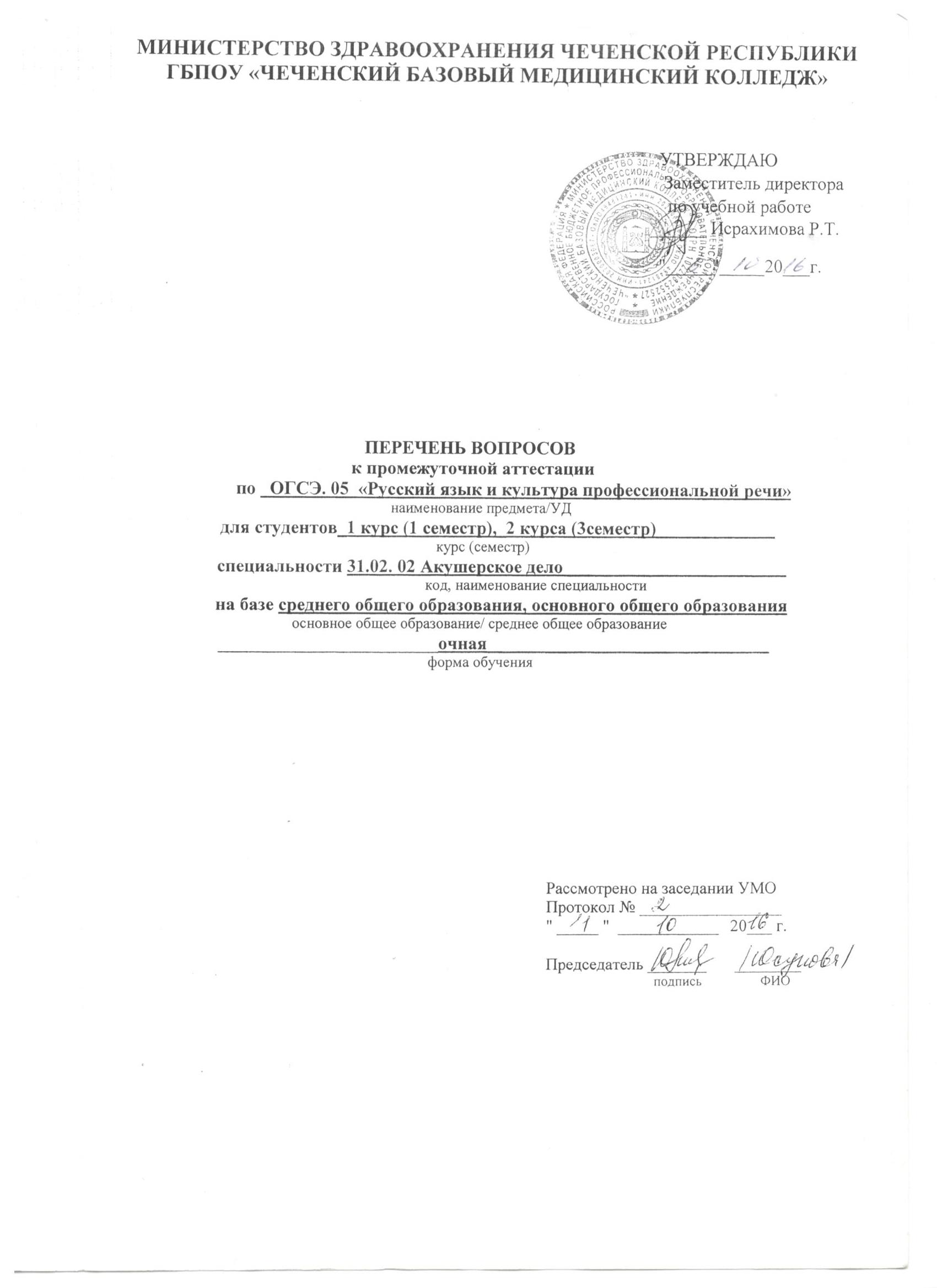 ВопросыЯзык и речь. Нормы русского литературного языка. Культура речи.Расставить ударение в словах.Орфоэпические нормы русского литературного языка.Правописание терминов и слов, необходимых в медицинской практике.Акцентологические нормы русского литературного языка.Выделить все члены предложения. Морфологический разбор имени существительного.Орфографические нормы русского литературного языка.Выделить все члены предложения. Морфологический разбор глагола.Основные принципы русской орфографии.Какими частями речи выражены главные и зависимые слова в словосочетаниях? Определить виды связиСинтаксические нормы русского языка.Выделить все члены предложения. Морфологический разбор имени прилагательного.Пунктуационные нормы русского языка.Выделить все члены предложения. Морфологический разбор причастия.Морфологические нормы русского литературного языка.Расставить знаки препинания, выделить все члены предложения и выполнить синтаксический разбор.Словообразовательные нормы русского литературного языка .Вставить пропущенные орфограммы. Н и НН в словах. Объяснить свой выбор.Лексические нормы русского литературного языка.Определить стиль и тип речи текста. Доказать (анализ текста)Функциональные стили речи (общая характеристика)Выделить все члены предложения, расставить знаки препинания. Морфологический разбор деепричастия.Научный стиль речи. Признаки и особенности стиля.Составить аннотацию к статье.Текст. Виды работ с текстом. Типы и жанры текстов.Исправить речевые ошибки в предложениях.Признаки и особенности официально-делового стиля речи.Аббревиация в медицинской практике. Дать расшифровку следующим словамРазговорный стиль речи. Признаки и особенности стиля.Построение публичного выступления на тему: «Речевой этикет медицинского работника»Особенности публичного стиля (общая характеристика)Составить резюме.Разговорный стиль речи. Признаки и особенности стиля.Определить стиль и тип речи текста. Доказать (анализ текста)Особенности речевого этикета медицинского работника.Ударение в медицинской терминологии.Слитное, раздельное и дефисное написание разных частей речи.Морфемный разбор слова.Правила написания строчных и прописных букв.Вставить чередующиеся гласные в корнях слов.Правописание гласных и согласных в приставках.Распределить слова по колонкам: историзмы/архаизмы.Правописание НЕ с разными частями речи.Распределить слова по колонкам: паронимы/омографы/омофоныОсновные способы образования слов. Словообразование в названиях болезней.Определить стиль и тип речи текста. Доказать (анализ текста)Паронимы, антонимы, синонимы, омографы, омофоны, историзмы, архаизмы (характеристика).Объяснить значение медицинских фразеологизмов.Фразеология. Медицинские фразеологизмы.Расставить знаки препинания в предложении, дать его общую характеристику.Изобразительно-выразительные средства русского языка (тропы и фигуры речи)Правописание НЕ с разными частями речиПравописание приставок ПРИ-/ПРЕ- и гласных Ы/И после приставокОпределить стиль и тип текста. Анализ.Лексические нормы русского литературного языка.Расставить знаки препинания, выделить все члены предложения и выполнить синтаксический разбор.Орфографические нормы русского литературного языка.Определить стиль и тип речи текста. Доказать (анализ текста).Научный стиль речи. Признаки и особенности стиля.Какими частями речи выражены главные и зависимые слова в словосочетаниях?Определить  виды связи.